График учебного процесса на 2018-2019 учебный год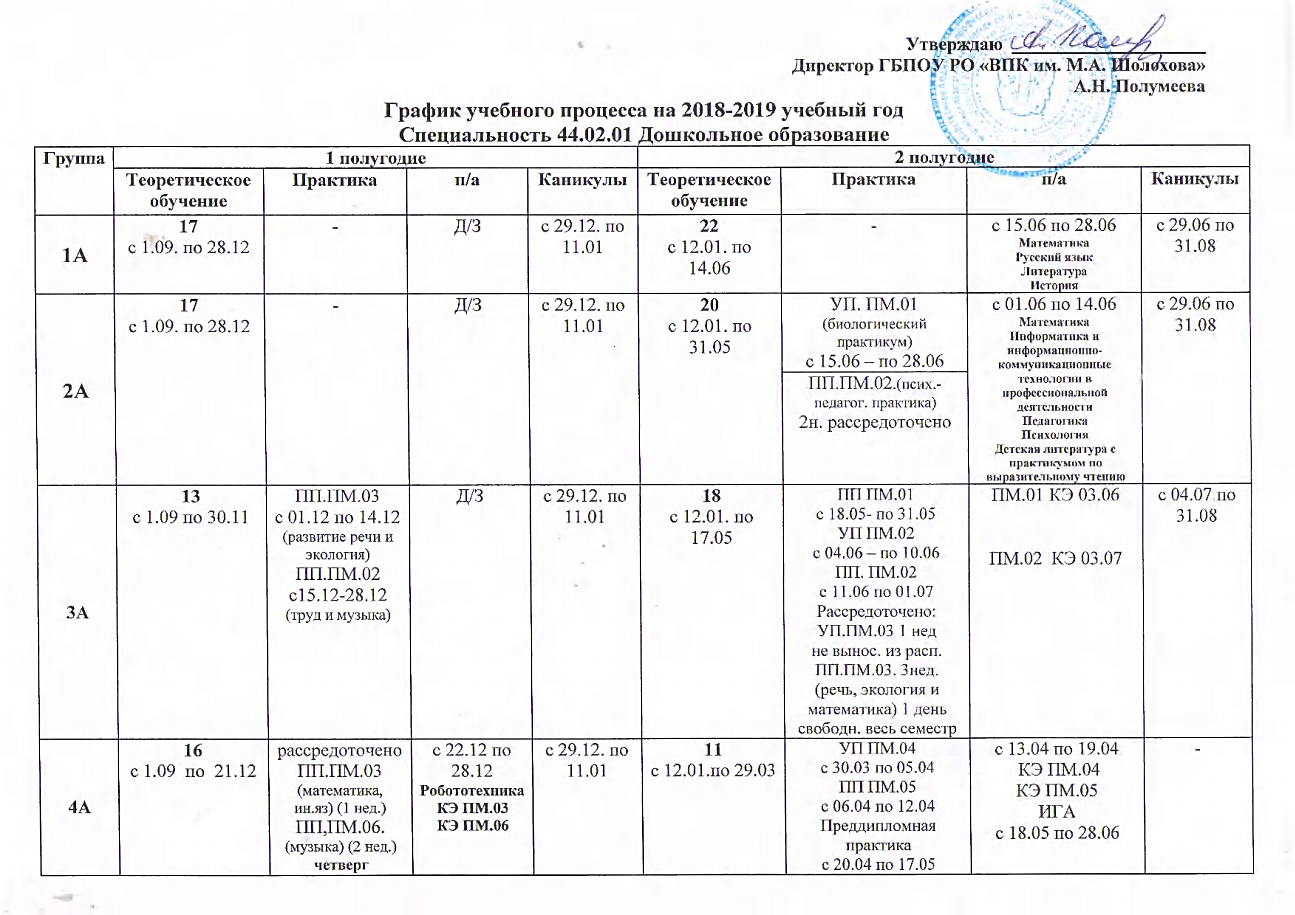 График учебного процесса на 2018-2019 учебный годСпециальность 09.02.07 Информационные системы и программированиеГрафик учебного процесса на 2018-2019 учебный годСпециальность 09.02.03 Программирование в компьютерных системахГрафик учебного процесса на 2018-2019 учебный годСпециальность 43.02.11 Гостиничный сервисГрафик учебного процесса на 2018-2019 учебный годСпециальность 49.02.01 Физическая культураГрафик учебного процесса на 2018-2019 учебный годСпециальность 39.02.01 Социальная работаГрафик учебного процесса на 2018-2019 учебный годСпециальность 44.02.02 Преподавание в начальных классахГруппа1 полугодие1 полугодие1 полугодие1 полугодие2 полугодие2 полугодие2 полугодие2 полугодиеГруппаТеоретическое обучениеПрактика п/аКаникулы  Теоретическое обучениеПрактика п/аКаникулы 1Б17с 1.09. по 28.12-Д/Зс 29.12. по 11.0122с 12.01. по 14.06-с 15.06 по 28.06Русский языкЛитератураИсторияМатематикаИнформатикаФизикас 29.06 по 31.082Б17с 1.09. по 28.12-Д/Зс 29.12. по 11.0122с 12.01. по 14.06-с 15.06 по 28.06Русский язык и культура речиЭлементы высшей математикиДискретная математика с элементами математической логикиОперационные системы и средыОсновы проектирования баз данныхс 29.06 по 31.08Группа1 полугодие1 полугодие1 полугодие1 полугодие2 полугодие2 полугодие2 полугодие2 полугодиеГруппаТеоретическое обучениеПрактика п/аКаникулы  Теоретическое обучениеПрактика п/аКаникулы 3Б9с 1.09. по 2.11УП ПМ.04с 6.11 по 26.11ПП ПМ.04с 27.11 по 25.125.11Теория алгоритмовс 26.12 по 28.12КЭ ПМ.04с 29.12. по 11.0115с 12.01. по 26.04УП ПМ.01с 27.04 по 14.05ПП ПМ.01с 15.05 по 28.05УП ПМ.02с 30.05 по 15.06 ПП ПМ.02с 17.06 по 29.0629.05КЭ ПМ.0101.07КЭ ПМ.02с 02.07 по 31.084Б11с 1.09. по 16.11.УП. ПМ.03с 20.11 по 03.12ПП. ПМ.03с 05.12 по 24.1219.11Web программированиес 25.12 по 28.12КЭ ПМ.03 с 29.12. по 11.0110с 12.01 по 22.03УП ПМ.05с 23.03 по 29.03ПП ПМ.05с 30.03 по 19.04Преддипломная практикас 20.04 по 17.0519.04КЭ ПМ.05 ИГАс 18.05 по 28.06-Группа1 полугодие1 полугодие1 полугодие1 полугодие2 полугодие2 полугодие2 полугодие2 полугодиеГруппаТеоретическое обучениеПрактика п/аКаникулы  Теоретическое обучениеПрактика п/аКаникулы 3В13с 1.09. по 30.11УП.ПМ.01с 04.12 по 10.12ПП.ПМ.01с 11.12 по 17.12УП.ПМ.02с 21.12 по 27.1203.12Менеджмент20.12КЭ ПМ.01с 29.12. по 11.0120с 12.01. по 31.05ПП.ПМ.02с 03.06 по 15.06УП.ПМ.03с 18.06 по 24.06УП.ПМ.05с 25.06 по 01.0701.06Информационно-коммуникационные технологии в профессиональной деятельности17.06КЭ ПМ.0203.07Здания и инженерные системы гостиницс 04.07 по 31.084В12с 1.09. по 23.11.ПП. ПМ.05с 27.11 по 10.12УП. ПМ.04с 14.12 по 20.12ПП. ПМ.03с 21.12 по 27.1226.11География туризма13.12КЭ ПМ.05с 29.12. по 11.019с 12.01 по 15.03ПП ПМ.03с 19.03 по 01.04ПП ПМ.04с 04.04 по 17.04Преддипломная практикас 20.04 по 17.0518.03Иностранный язык03.04КЭ ПМ.03 19.04КЭ ПМ.04 ИГАс 18.05 по 28.06-Группа1 полугодие1 полугодие1 полугодие1 полугодие2 полугодие2 полугодие2 полугодие2 полугодиеГруппаТеоретическое обучениеПрактика п/аКаникулы  Теоретическое обучениеПрактика п/аКаникулы 1Г17с 1.09. по 28.12-Д/Зс 29.12. по 11.0122с 12.01. по 14.06-с 15.06 по 28.06МатематикаРусский язык ЛитератураИсторияс 29.06 по 31.082Г17с 1.09. по 28.12-Д/Зс 29.12. по 11.0122с 12.01. по 14.06-с 15.06 по 28.06Русский язык и культура речиПедагогикаПсихологияАнатомияБазовые и новые виды физкультурно-спортивной деятельности с методикой тренировкис 29.06 по 31.083Г17с 1.09. по 28.12ПП.ПМ.02 рассредоточено  2 нед.(пятница)Д/Зс 29.12. по 11.0119с 12.01. по 24.05УП ПМ.0136 часов(1 д. освоб.)рассредоточеноПП ПМ.0172 часа рассредоточеноПП ПМ.02144 часас 08.06 – по 05.07с 25.05 по 07.06Физиология с основами биохимииГигиенические основы физического воспитанияБазовые и новые виды физкультурно-спортивной деятельности с методикой тренировки06.07КЭ ПМ.02с  07.07 по 31.084Г16с 1.09 по 21.12ПП ПМ.0136 часов рассредоточено УП ПМ.0336 часоврассредоточеноПП ПМ.0336 часоврассредоточено(среда)25.12Информатика и информационно-коммуникационные технологии в профессиональной деятельности28.12КЭ ПМ.03  с 29.12. по 11.0112с 12.01. по 05.04ПП ПМ.0172 часа 06.04 – 19.04Преддипломная практикас 20.04 по 17.0519.04.КЭ ПМ.01ИГАс 18.05 по 28.06-Группа1 полугодие1 полугодие1 полугодие1 полугодие2 полугодие2 полугодие2 полугодие2 полугодиеГруппаТеоретическое обучениеПрактика п/аКаникулы  Теоретическое обучениеПрактика п/аКаникулы 1Е17с 1.09. по 28.12-Д/Зс 29.12. по 11.0122с 12.01. по 14.06-с 15.06 по 28.06Русский язык ИсторияМатематикаИнформатикаЭкономикаПравос 29.06 по 31.082Е16с 1.09. по 21.12-с 22.12.по 28.12Информатика;Организация социальной работы в РФс 29.12. по 11.0119с 12.01. по 24.05УП ПМ.02с 01.06 по 07.06ПП ПМ.02с 08.06 по 28.06с 25.05 по 31.05Теория и методика социальной работы;Основы педагогики и психологии01.07КЭ ПМ.02с 02.07 по 31.083Е12с 1.09. по 23.11УП ПМ.03с 27.11.по 03.12ПП ПМ.03с 4.12. по 24.1226.11Основы социальной медицины27.12КЭ ПМ.03  с 29.12. по 11.0116с 12.01. по 3.05УП ПМ.01с 04.05– по 10.05 ПП ПМ.01с 11.05 по 31.05УП ПМ.06с 04.06– по 10.06ПП ПМ.06с 11.06 по 01.07КЭ ПМ.013.06КЭ ПМ.0603.07с 04.07 по 31.084Е12с 1.09. по 23.11УП ПМ.04с 27.11.по 03.12ПП ПМ.04с 4.12. по 24.1226.11Информационные технологии в профессиональной деятельности27.12КЭ ПМ.04  с 29.12. по 11.0111с 12.01.по 29.03УП ПМ.05с 30.03– по 05.04 ПП ПМ.05с 06.04 по 19.04Преддипломная практикас 20.04 по 17.0519.04.КЭ ПМ.05ИГАс 18.05 по 28.06-Группа1 полугодие1 полугодие1 полугодие1 полугодие2 полугодие2 полугодие2 полугодие2 полугодиеГруппаТеоретическое обучениеПрактика п/аКаникулы  Теоретическое обучениеПрактика п/аКаникулы 1Н17с 1.09. по 28.12-Д/Зс 29.12. по 11.0122с 12.01. по 14.06-с 15.06 по 28.06МатематикаРусский языкЛитератураИсторияс 29.06 по 31.082Н16с 1.09  по  21.12УП ПМ.03с 22.12.по 28.12Д/Зс 29.12. по 11.0118с 12.01. по 17.05ПП ПМ.03с 18.05.по 7.06УП ПМ.01с 22.06 по 28.06с 8.06 по 21.06МатематикаПедагогикаПсихологияКЭ ПМ.03с 29.06 по 31.08